Anexa nr. 14la ordinul MSMPS nr. 1346 din  26.11.2018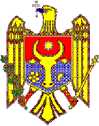 MINISTERUL SĂNĂTĂŢII, MUNCII ŞI PROTECŢIEI SOCIALE AL REPUBLICII MOLDOVAAGENŢIA NAŢIONALĂ PENTRU SĂNĂTATE PUBLICĂMD 2028, mun. Chişinău, str. Gh. Asachi 67A, Tel. +373 22 574 501;Fax. +373 22 729 725,http://www.ansp.md: IDNO:1018601000021LISTĂ DE VERIFICARENr. 3.8/ANSPîn domeniul plasării pe piață a produselor chimiceNumele, prenumele și funcțiile inspectorilor care efectuează controlul:________________________________________________________________________________________________________________________________________________________________________________Persoana și obiectul supuse controlului:Denumirea persoanei_________________________________________________________________________________________________________________________________________________Sediul juridic, cod fiscal ______________________________________________________________________________________________________________________________________________Numele, prenumele conducătorului persoanei supuse controlului/reprezentantului acesteia ___________________________________________________________________________________________________________________________________________________________________________Unitatea structurală/funcțională supusă controlului (denumirea) ________________________________________________________________________________________________________________________________________________________________________________________________Sediul unității structurale/funcționale ____________________________________________________________________________________________________________________________________Alte date caracteristice ale unității (după caz):____________________________________________Informații despre persoana supusă controlului necesare pentru evaluarea riscului1:În cazul în care tabelul corespunde cu tabelul din alte liste de verificare, utilizate în cadrul aceluiași control, tabelul se completează doar în una dintre listele de verificare utilizate în timpul controlului.2 Se completează doar criteriile de risc aplicabile domeniului și persoanei supuse controlului.Lista de întrebări:*.Fiecărei întrebări din lista de verificare i se atribuie un punctaj de la 1 la 20, astfel încît 1 reflectă cea mai mică importanţă pentru risc, iar 20 - cea mai mare importanţă pentru risc. Punctajul trebuie să reflecte combinaţia posibilei daune a riscului (cu cît riscul este mai periculos, cu atît este mai mare punctajul care se acordă pentru întrebare) şi cerinţa legală verificată prin întrebare (dacă respectarea cerinţei contribuie la eliminarea completă a riscului pe care îl vizează, punctajul este mai mare, iar dacă respectarea cerinţei contribuie mai puţin la eliminarea riscului, punctajul acordat este mai mic). Se acordă punctaj maxim pentru întrebările care indică asupra unei cerinţe legale, a cărei încălcare poate produce un risc pentru viaţa persoanei sau poate produce o vătămare gravă a integrităţii corporale a persoanei.**.Punctajul general se utilizează la evaluarea nivelului global de conformitate al persoanelor supuse controlului şi la întocmirea clasamentului acestora.Punctajul pentru evaluarea riscului:Ghid privind sistemul de apreciere a întrebărilor:Lista actelor normative relevanteÎntocmită la data de ___/____________/ anul 20__Semnătura inspectorilor prezenţi la realizarea controlului:_______________________		_________________		________________________  (Nume, prenume)			  (Semnătura)			 (Data aducerii la cunoştinţă)_______________________		_________________		________________________  (Nume, prenume)			  (Semnătura)			 (Data aducerii la cunoştinţă)Criteriul2Informația curentă(deținută de ANSP la data inițierii controlului)Gradul deriscInformația curentă este valabilă(se bifează dacă este cazul)Domeniul și/sau subdomeniul activității economice a persoanei supuse controluluiNumărul de angajați la întreprindere/instituţieIstoricul conformităţii sau neconformităţii cu prevederile legislaţiei, dar şi cu prescripţiile AgenţieiData ultimului controlPerioada de activitate a întreprinderii/instituţieiNr.d/oObiectivul / aspecte evaluateTemeiul normativConformitateaConformitateaConformitateaPunctajul * (doar în cazul unui răspuns negativ)Nr.d/oObiectivul / aspecte evaluateTemeiul normativDaNuNu este cazulPunctajul * (doar în cazul unui răspuns negativ)Deține instituția/obiectivul autorizație sanitară de funcţionare valabilă ?L10/2009 art. 23218Sunt prezente informații privind rezultatele evaluării și proprietățile periculoase ale produsului chimic plasat pe piață, privind riscurile și măsurile de siguranță?art.12, (1), c)L 277/2018,18Sunt prezente fișele tehnice de securitate în limba română pentru produse chimice periculoase, produse chimice deosebit de periculoase utilizate în procesul tehnologic?L 277/2018, art.13, (2-4)18Sunt prezente pe etichetă date, privind identitatea agentului economic care plasează produsul chimic pe piață, denumirea substanței sau produsului, proprietățile periculoase, denumirea elementelor componente care contribuie la clasificarea substanței, precum și măsurile de siguranță pentru utilizare?L 277/2018, art.13, (1)18Este prezent registrul de evidența a operațiunilor de comercializare, distribuție și/sau transfer de produse chimice deosebit de periculoase?art. 27, alin (3)L 277/2018,18Este prezent certificatul valabil de înregistrare a produselor biocide (sau pentru o familie de produse biocide) și articole tratate cu produsele biocide, plasate pe piață?Pct. 11, 32, 34 HG344/202020Sunt incluse produsele biocide, inclusiv cele cu risc redus, plasate pe piață, în registrul național al produselor biocide, conform prevederilor actelor normative?Pct. 10, 12, 38, 110 HG344/202020Este prezent avizul sanitar pentru produsele biocide cu risc redus plasate pe piață, în condiții că dosarul a fost depus și verificat de ANSP (confirmat prin scrisoarea ANSP)?Pct. 12, 1) HG344/2020 18Sunt prezente fișele cu date, privind siguranța și specificațiile substanțelor active și ale altor ingrediente, utilizate la fabricarea produsului biocid?(pentru producători a produselor biocide)Pct. 89-90 HG344/202018Sunt prezente rezultatele controalelor de calitate internă ?(pentru producători a produselor biocide)Pct. 89-90 HG344/202018Sunt prezente documentația de identificare a loturilor de producție, precum și mostre ale loturilor de producție?(pentru producători a produselor biocide)Pct. 89-90 HG344/202018Sunt însoțite, produsele biocide plasate pe piața, de fișele cu date de siguranță în limba de stat?Pct. 116 HG344/202018Este imprimată eticheta pe ambalaj și instrucțiunea de utilizare a produselor biocide plasate pe piață?Pct. 85 HG344/202018Sunt etichetate produsele biocide plasate pe piață în limba de stat?Pct. 108 HG344/202018Este menționat pe eticheta produsului biocid, numărul certificatului de înregistrare alocat de către ANSP?Pct. 105, subpct. 3) HG344/202018Este menționat pe eticheta produsului biocid, tipul preparatului și modul de utilizare?Pct. 105, subpct. 5-6) HG344/202018Este menționat pe eticheta produsului biocid, instrucțiunea de utilizare, frecvența aplicării și doza, exprimată în unități metrice pentru fiecare utilizare prevăzută?Pct. 105, subpct. 7) HG344/202018Este menționat pe eticheta produsului biocid, detalii privind posibilele efecte secundare adverse directe sau indirecte și instrucțiuni de prim ajutor?Pct. 105, subpct. 8) HG344/202018Este menționat pe eticheta produsului biocid, numărul lotului preparatului sau descrierea acestuia și data de expirare în condiții normale de depozitare?Pct. 105, subpct. 11) HG344/202018Este asigurată marcarea produselor biocide cu frazele ”pericol” și/sau ”precauție”, în conformitate cu caracteristicile produsului înregistrat?Pct. 101 G344/202018Se respectă ambalarea produselor biocide, în așa fel încât să fie evita confundare cu produse alimentare, inclusiv băuturi sau hrană pentru animale?Pct. 102 G344/202018Lipsesc pe etichete și ambalaj a produselor biocide indicații: „produs biocid cu risc scăzut”, „netoxic”, „inofensiv”, „natural”, „ecologic”, „nedăunător pentru animale” sau alte indicații similare, care pot duce în eroare în privința riscurilor produsului?Pct. 104 G344/202018Corespunde cerințelor ambalajul și sistemul de închidere (rezistent și solid), astfel încât să se excludă orice posibilitate de pierdere de produs, și să îndeplinească criteriile de siguranță în condiții normale de manipulare?Art. 14, alin (1), lit. b) L 277/201818Se respectă regimul de utilizare și păstrare a substanțelor biocide, utilizate la curățenia periodică și generală?Pct. 38-39 HG 344/202015PUNCTAJUL GENERAL**ÎncălcăriNumărul de întrebări conform clasificării încălcărilor (toate întrebările aplicate)Numărul de încălcări constatate în cadrul controlului (toate întrebările neconforme)Gradul de conformare conform numărului de încălcări %(1-(col 3/col 2) x100%)Ponderea valorică totală conform clasificării încălcărilor (suma punctajului tuturor întrebărilor aplicate)Ponderea valorică a încălcărilor constatate în cadrul controlului (suma punctajului întrebărilor neconforme)Gradul de conformare conform numărului de încălcări % (1-(col 6/col 5) x100%)1234567MinoreGraveFoarte graveTotalCalificarea încălcărilorPunctajulMinore1 - 6Grave7 - 14Foarte grave15 - 20Nr. d/o.IndicativulTitlul1.Legea nr. 10 din03.02.2009privind supravegherea de stat a	sănătăţii publice (L10/2009)2.Legea nr. 277 din 29.11.2018privind substanțele chimice (L277/2018)3.Hotărârea Guvernului nr.  344 din 10.06.2020pentru aprobarea Regulamentului sanitar privind punerea la dispoziție pe piață și utilizarea produselor biocide (HG 344/2020)